INFORME DE ACTIVIDADES TRIMESTRALREGIDOR:RAÚL CHÁVEZ GARCÍATRIMESTRE:ENERO-MARZO 202214 DE ENERO DEL 2022SESIÓN EXTRAORDINARIA DE AYUNTAMIENTO NÚMERO 10(MODO VIRTUAL)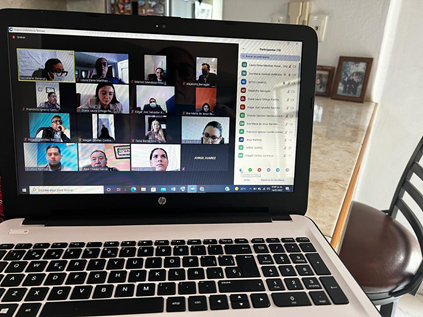 24 DE ENERO DEL 2022SESIÓN DE ORDINARIA DE LA COMISIÓN DE MERCADOS Y CENTRALES DE ABASTOS28 DE ENERO DEL 2022SESION SOLEMNE DE AYUNTAMIENTO 06 (SESION VIRTUAL)198 ANIVERSARIO EN EL QUE SE NOS ELEVA A CATEGORIA DE CIUDAD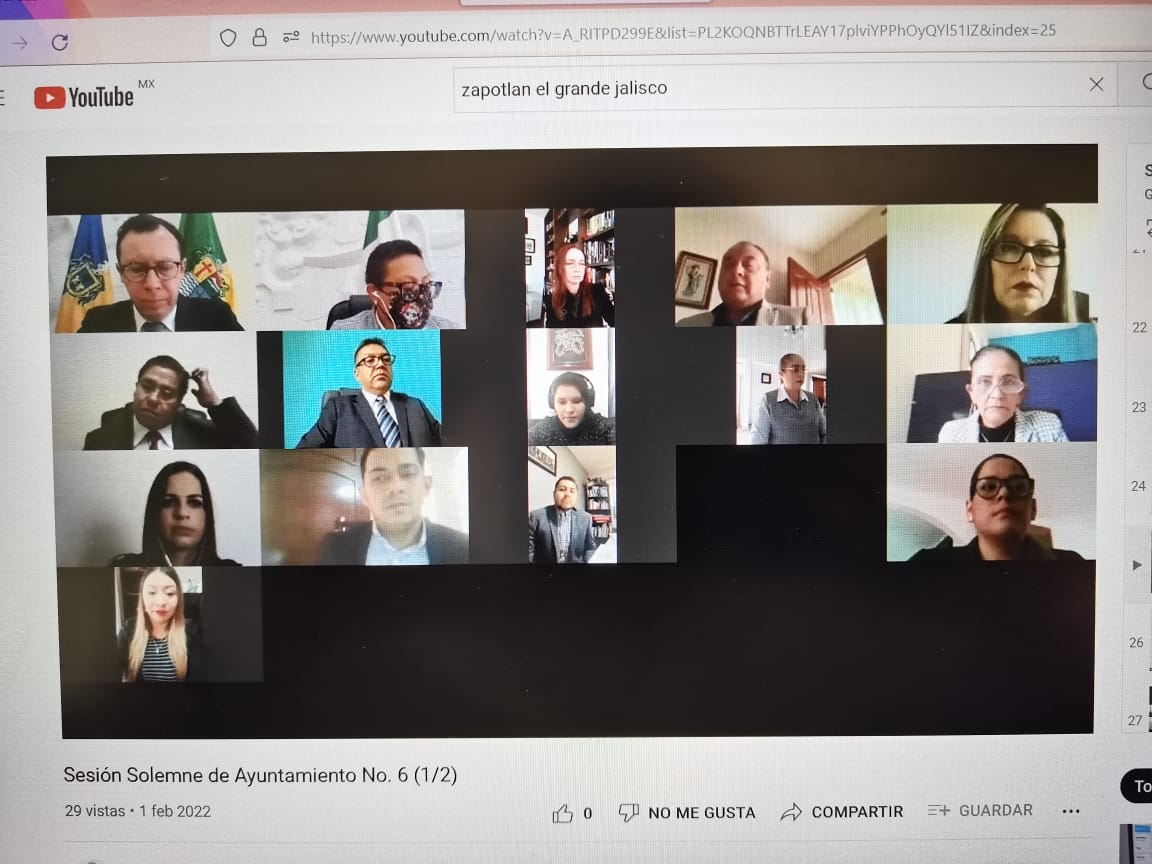 28 DE ENERO SESION ORDINARIA DE AYUNTAMIENTO 05(SESION VIRTUAL)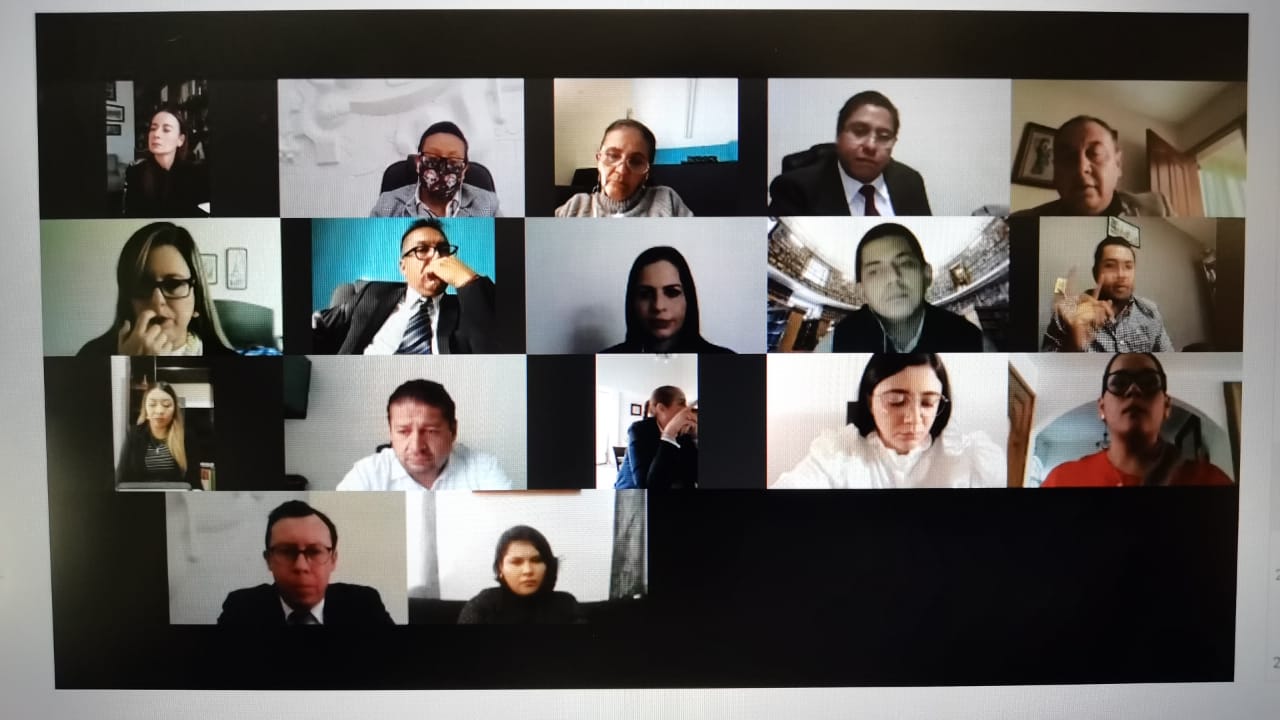 31 DE ENERO DEL 2022ANIVERSARIO DE LA APROBACIÓN DE ACTA CONSTITUTIVA DE LA FEDERACIÓN MEXICANASESIÓN DE ORDINARIA DE LA COMISIÓN DE MERCADOS Y CENTRALES DE ABASTOS04 DE FEBRERO del 2022 SESION EXTRAORDINARIA DE AYUNTAMIENTO 11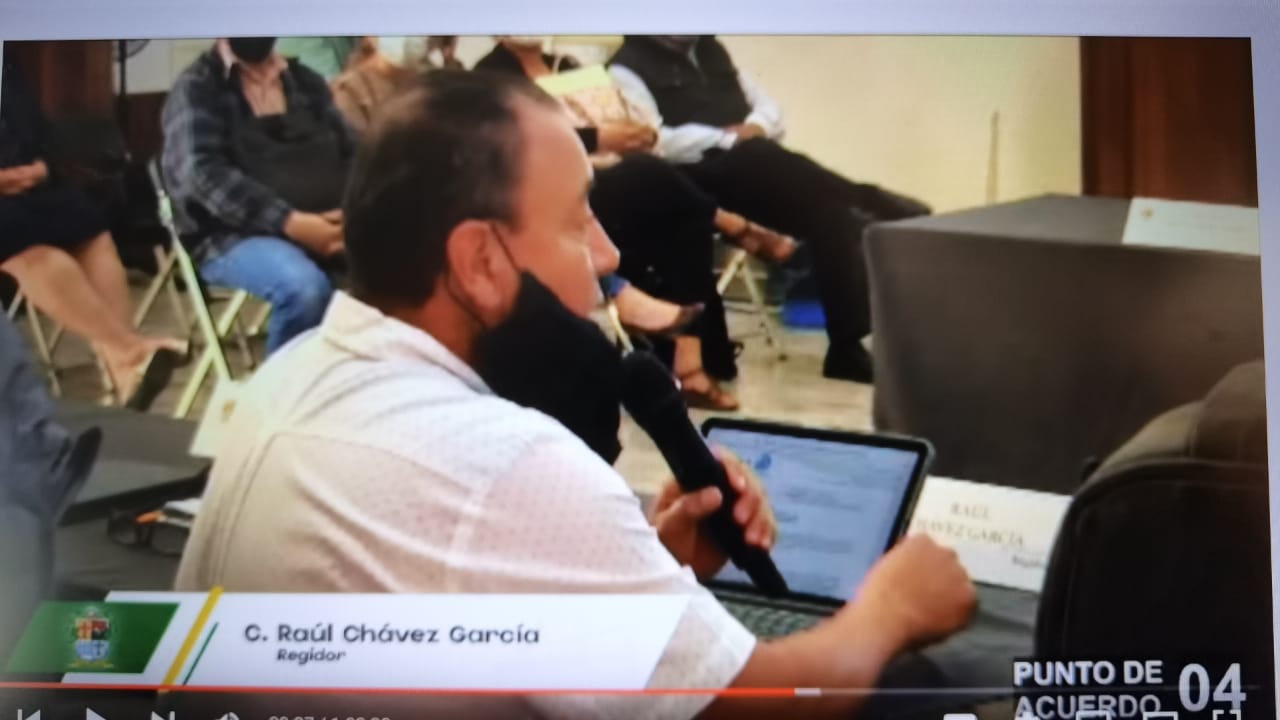 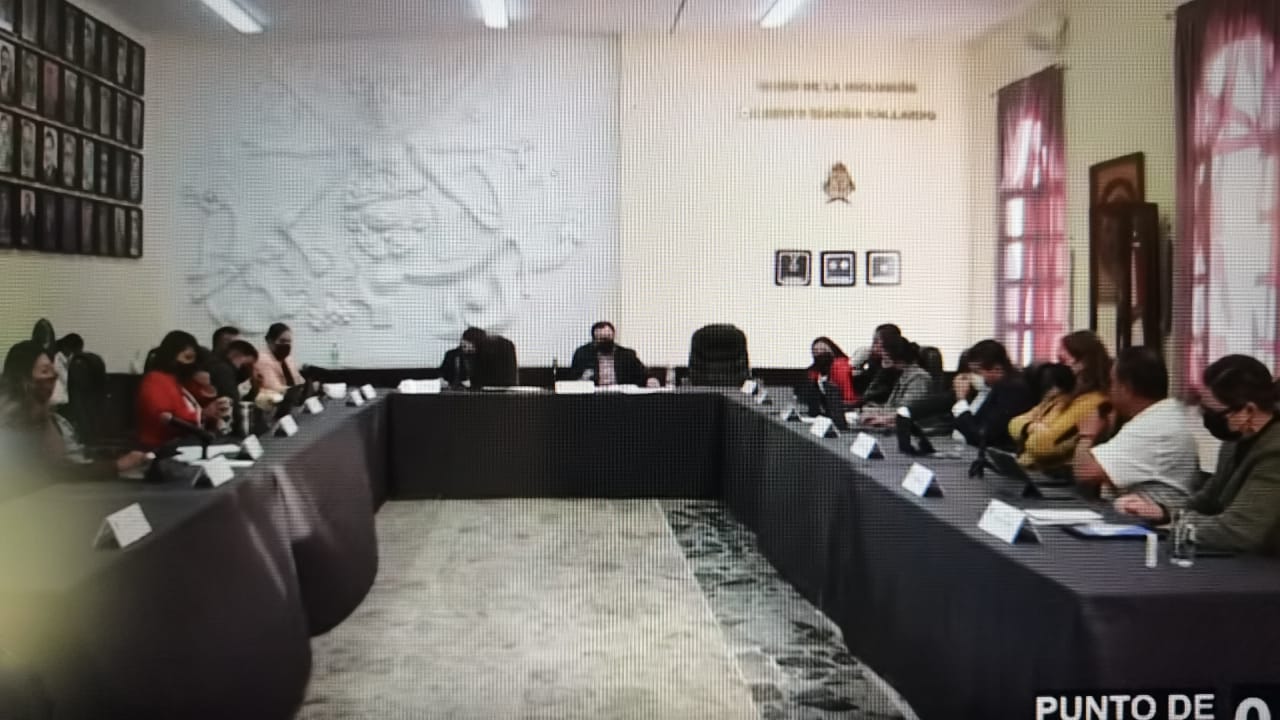 08 DE FEBRERO DEL 2022 HOMENAJE LUCTUOSO DE NUESTRA COMPAÑERA GABRIELA HARO SANCHEZ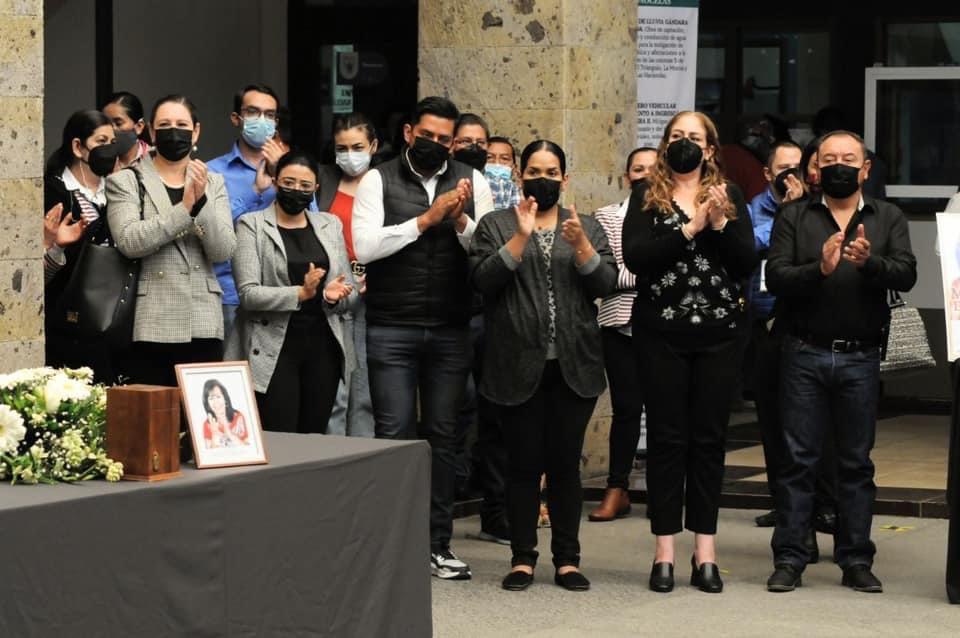 09 DE FEBRERO DEL 2022 SESION DE LA COMISION EDILICIA DE RASTRO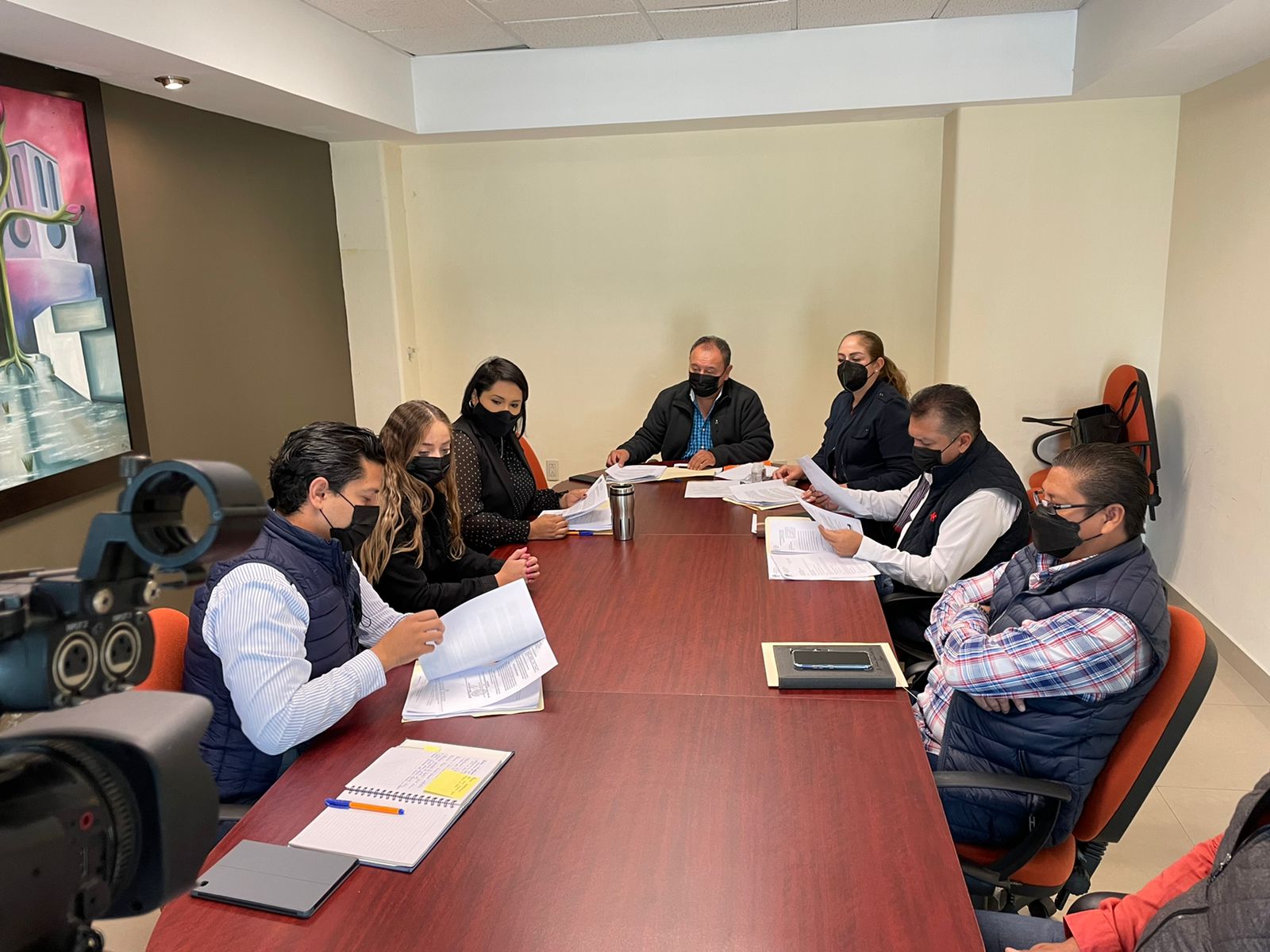 15 DE FEBRERO DEL 2022SESION SOLEMNE DE AYUNTAMIENTO 07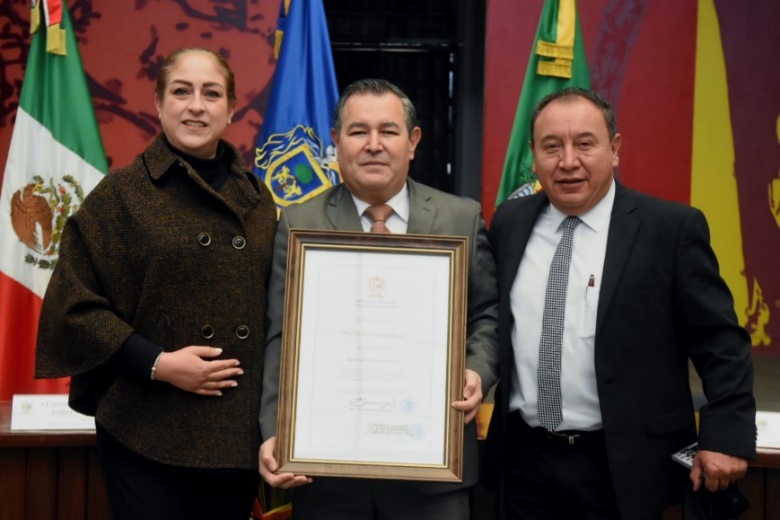 17 DE FEBRERO DEL 2022VISITA AL RASTRO MUNICIPAL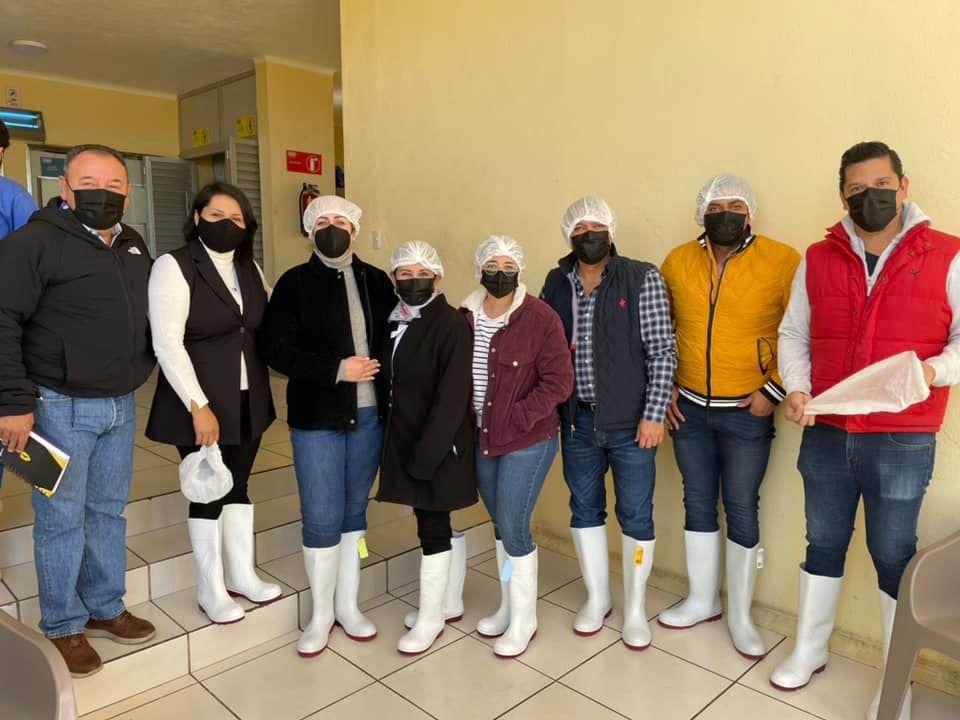 18 DE FEBRERO DEL 2022 RUEDA DE PRENSA DE LA COPA JALISCO 2022GOMEZ FARÍAS, JALISCO19 DE FEBRERO PRESENTACION DE LUDOTECA MOVIL, ZAPOTILTIC, JALISCO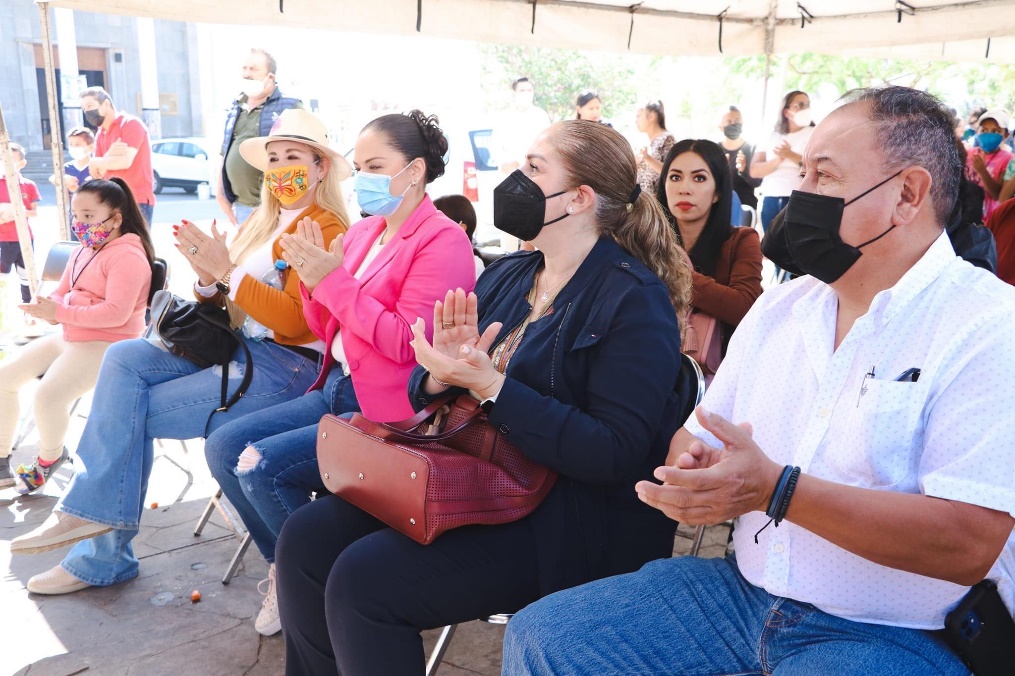 19 DE FEBRERO INAUGURACION DE TORNEO CODE DE BASQUETBOL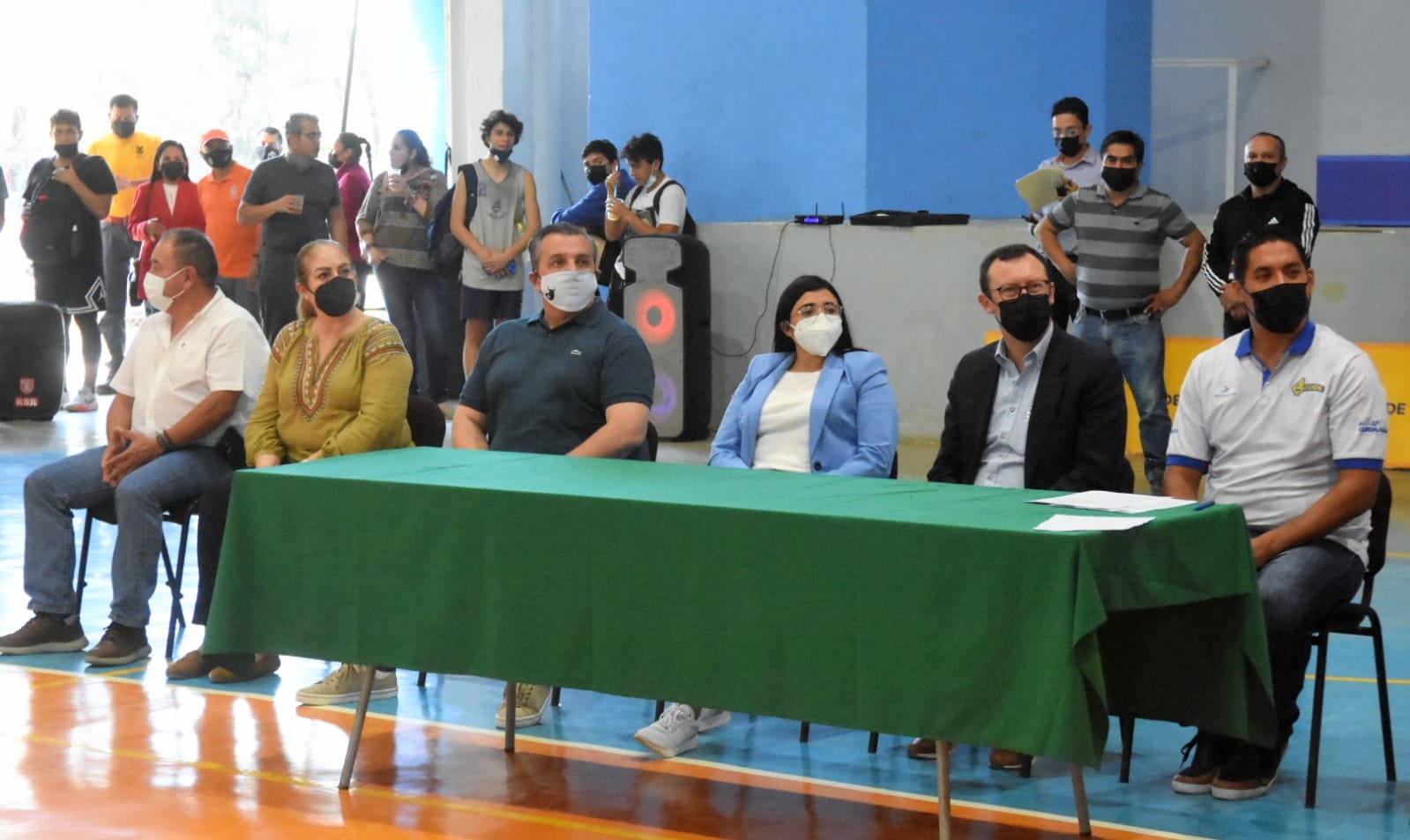 23 DE FEBRERO DEL 202SESIÓN ORDINARIA DE AYUNTAMIENTO NÚMERO 06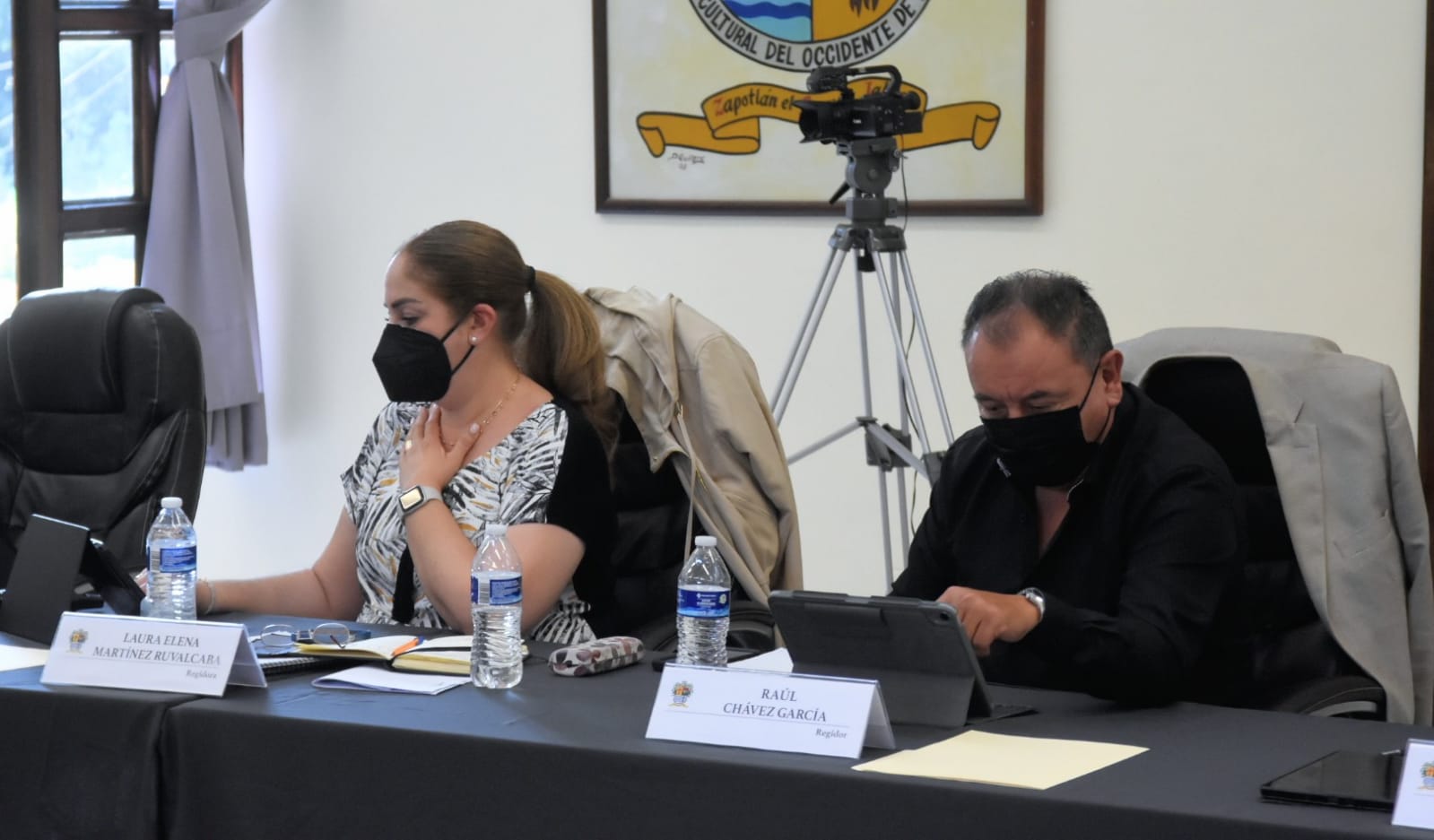 24 DE FEBRERO 2022SESIÓN DEL CONSEJO MUNICIPAL DE PROTECCIÓN CIVIL Y BOMBEROS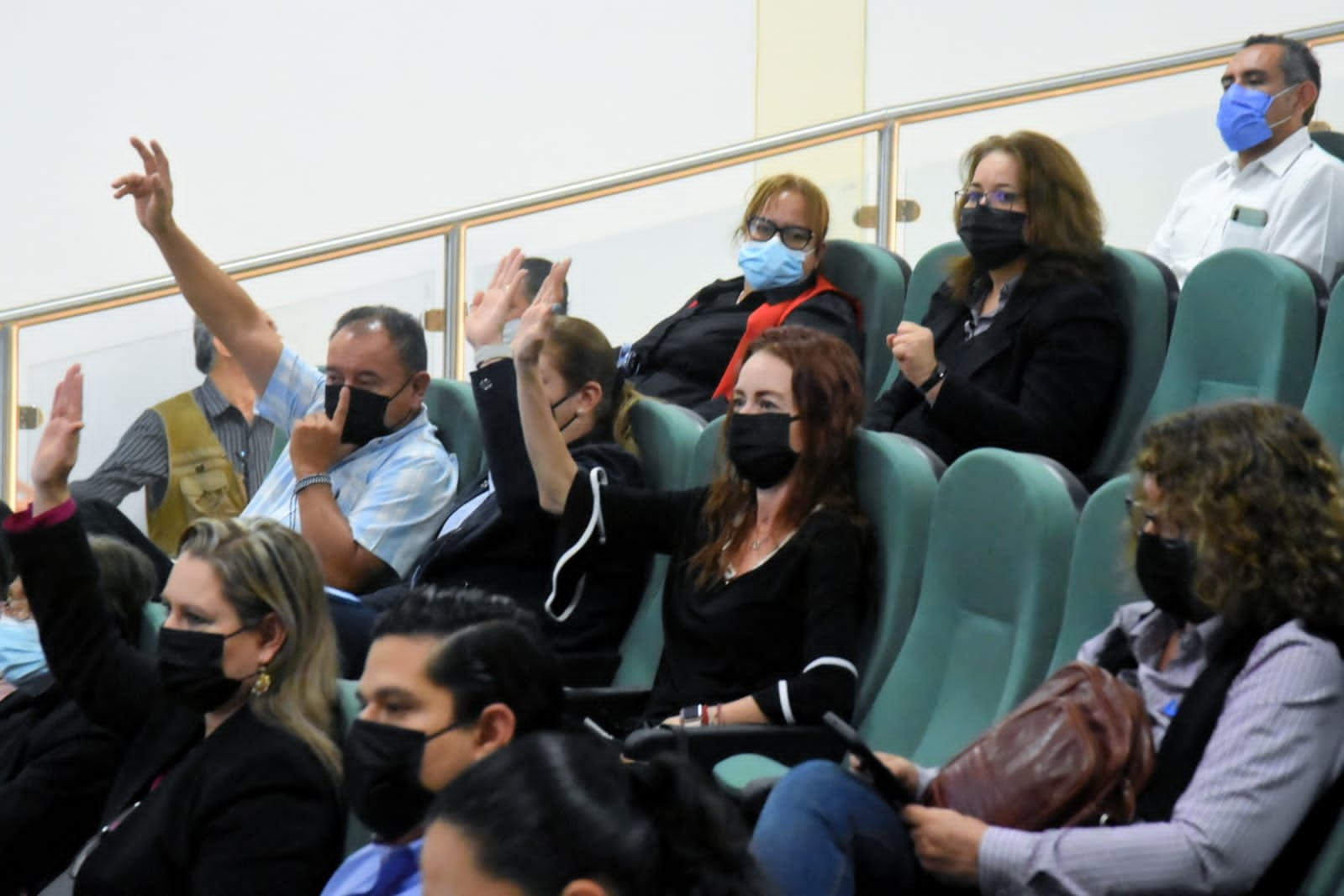 24 DE FEBRERO DEL 2022 SESION EXTRAORDINARIA DE AYUNTAMIENTO NO. 12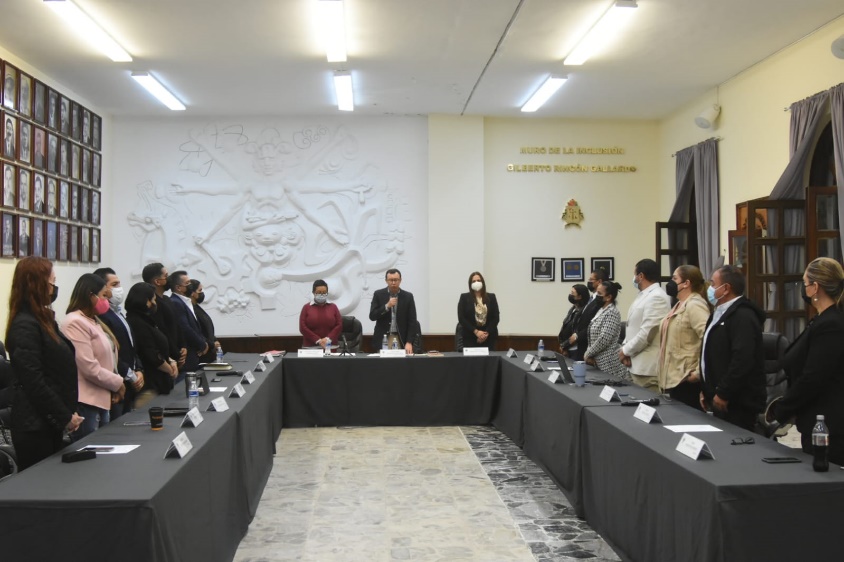 28 DE FEBRERO SESION ORDINARIA 03 DE LA COMISION DE DERECHOS HUMANOS DE EQUIDAD DE GENERO Y ASUNTOS INDIGENAS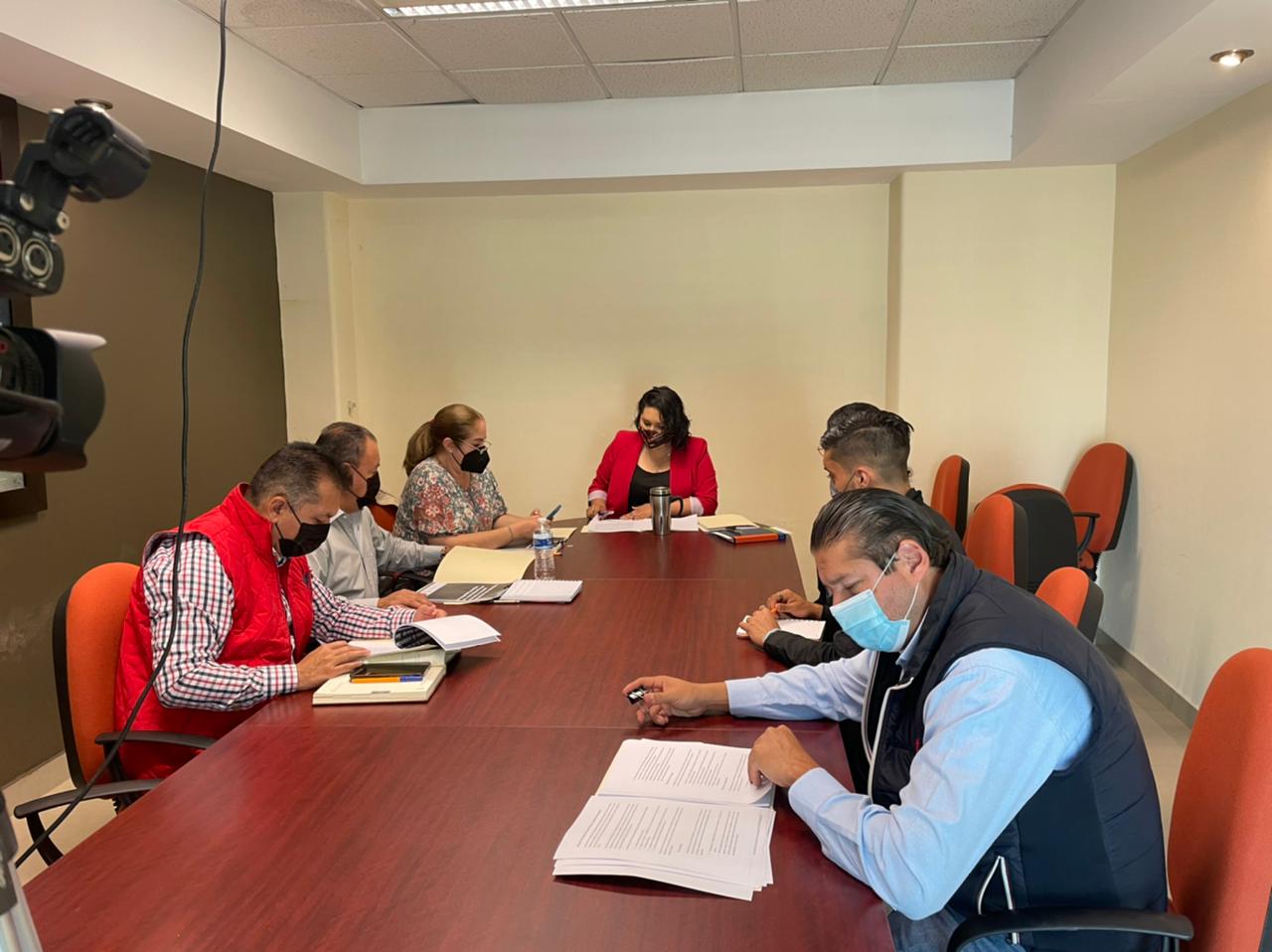 02 DE MARZO DEL 2022SESION ORDINARIA DE LA COMISIÓN DE ADMINISTRACIÓN PÚBLICA, COADYUVANDO LA COMISIÓN EDILICIA DE DERECHOS HUMANOS, EQUIDAD DE GÉNERO Y ASUNTOS INDIGENAS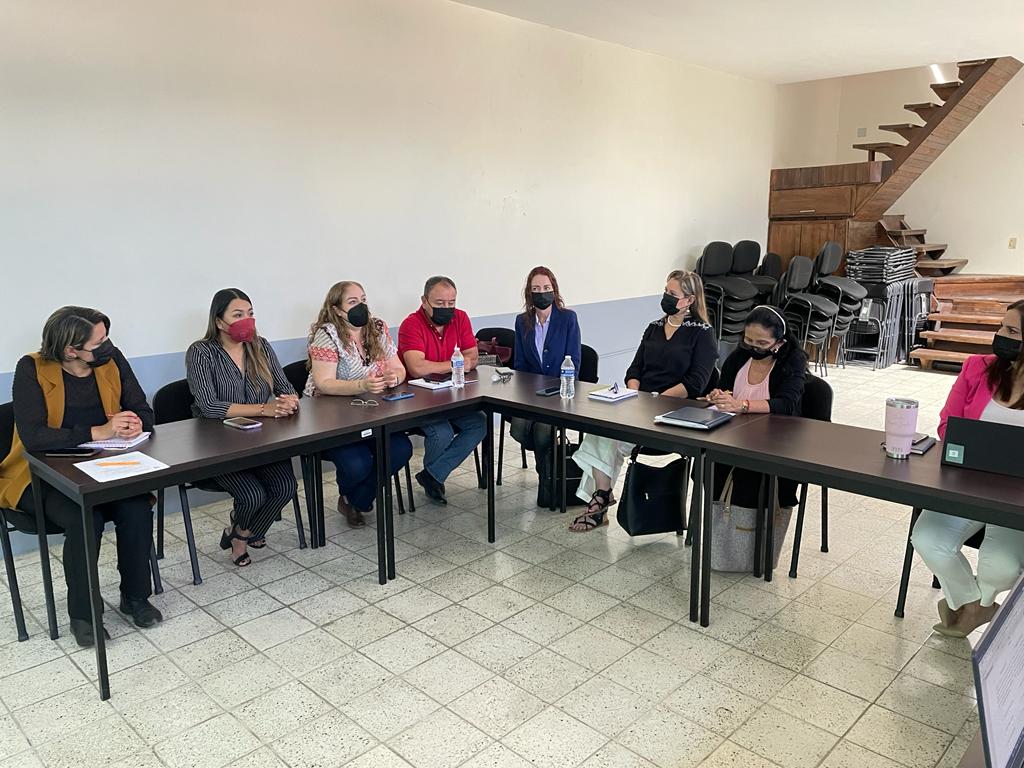 02 DE MARZO DEL 2022SESIÓN DE LA COMISIÓN DE DERECHOS HUMANOS, EQUIDAD DE GÉNERO Y ASUNTOS INDÍGENAS03 DE MARZO DEL 2022SESIÓN ORDINARIA DE AYUNTAMIENTO NÚMERO 07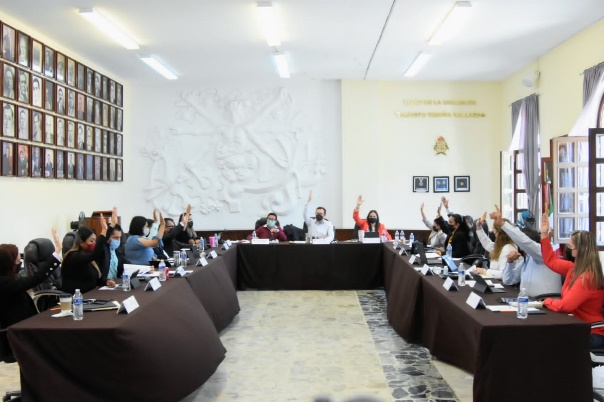 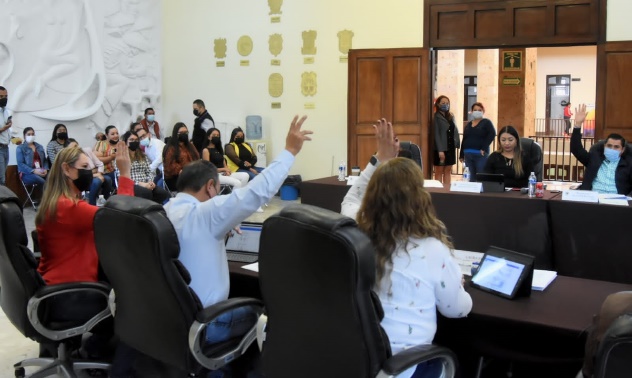 07 DE MARZO DEL 2022SESIÓN DE LA COMISIÓN DE MERCADO Y CENTRALES DE ABASTOS08 DE MARZO DEL 2022SESIÓN SOLEMNE DE AYUNTAMIENTO NO. 08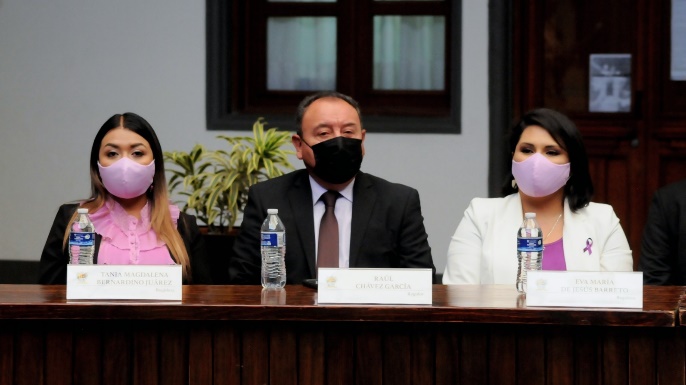 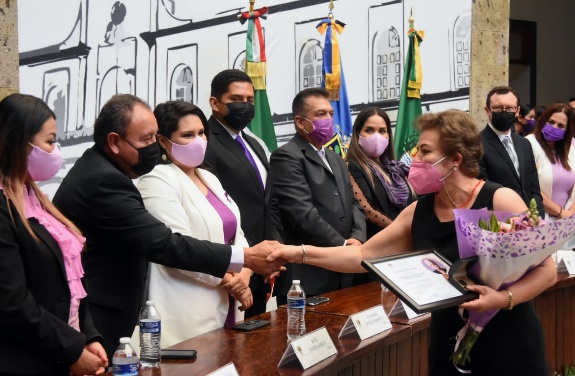 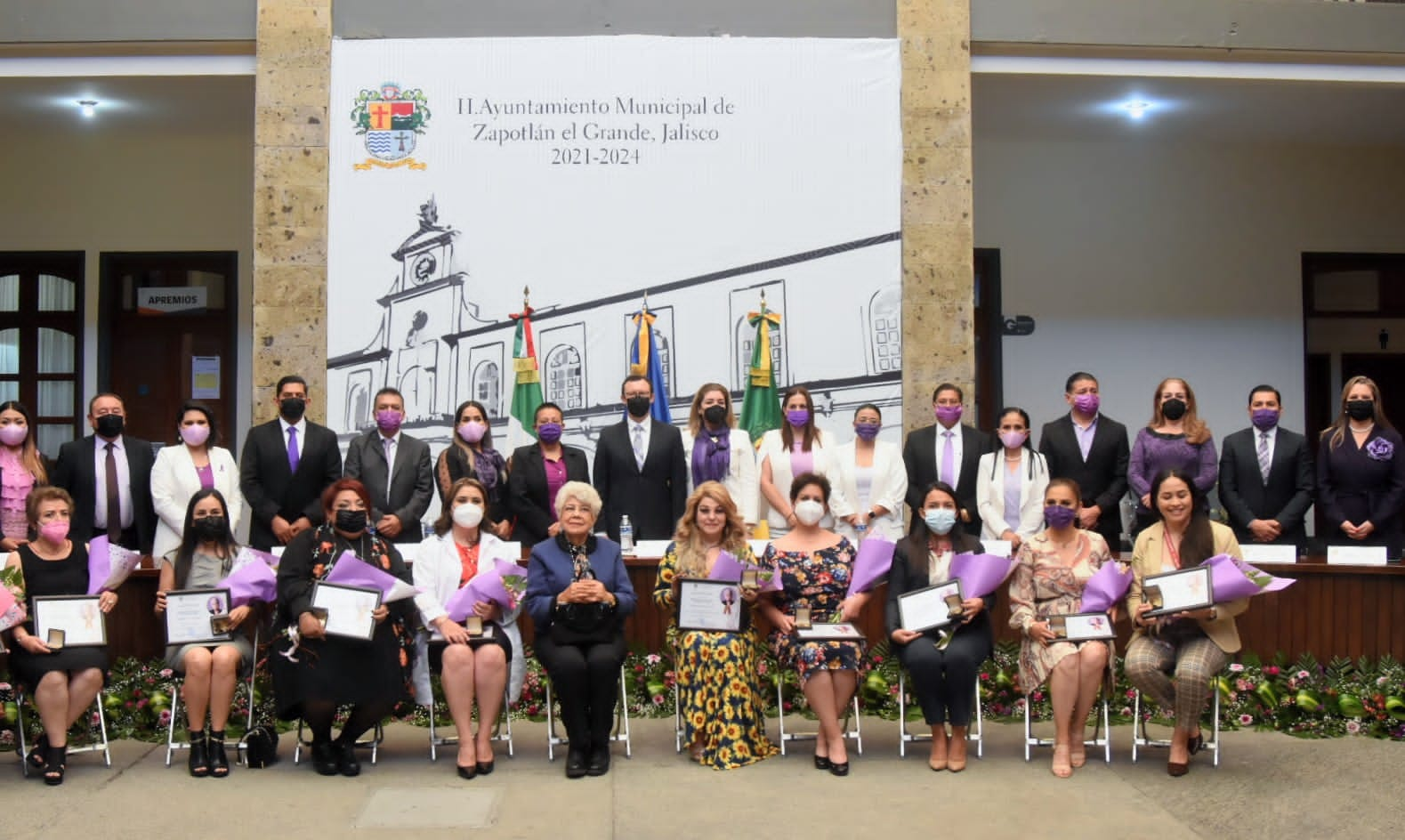 11 DE MARZO SESION EXTRAORDINARIA DE AYUNTAMIENTO NO. 13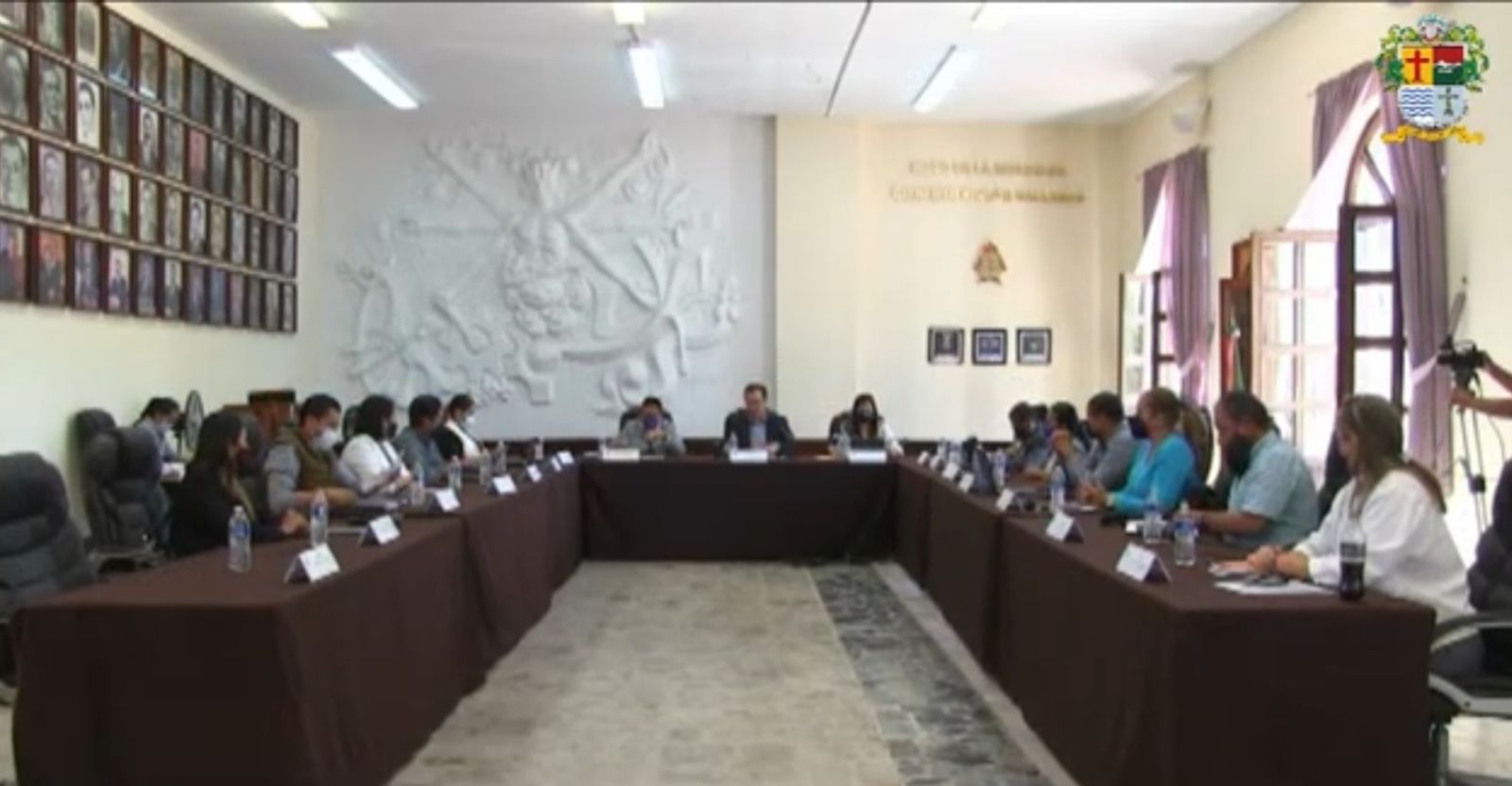 16 DE MARZO CONTINUACION DE LA SESION ORDINARIA NO. 4 DE LA COMISION EDILICIA DE ADMINISTRACION CON COADYUVANCIA DE LA DE DERECHOS HUMANOS.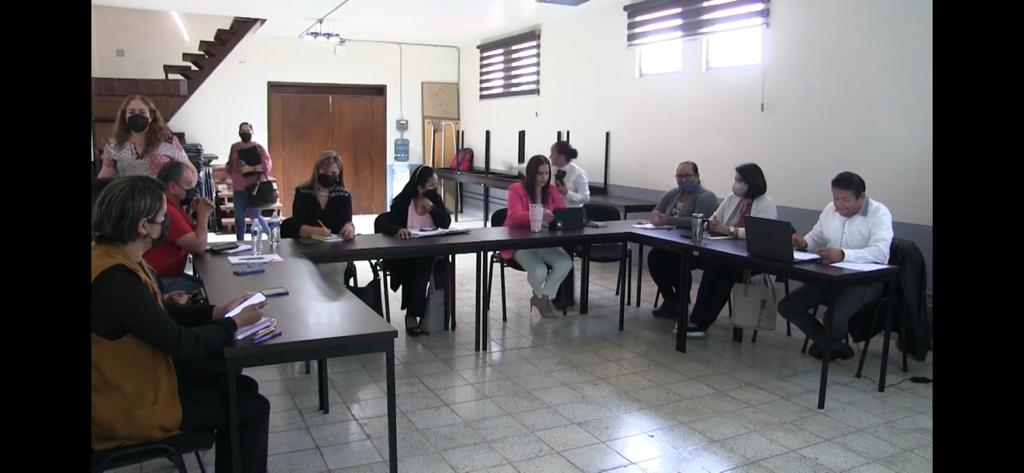 18 DE MARZO DEL 2022ACTO CÍVICO DE LA EXPROPIACIÓN PETROLERA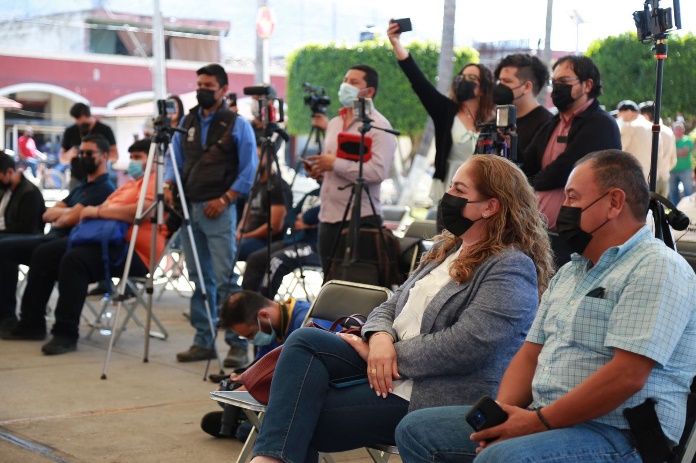 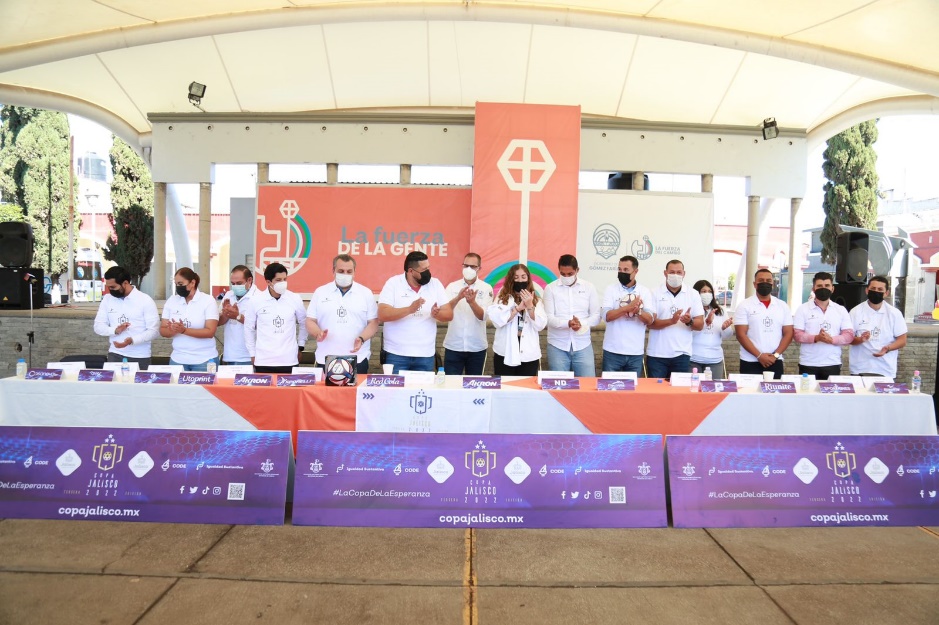 